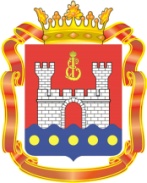 АГЕНТСТВО ПО АРХИТЕКТУРЕ,ГРАДОСТРОЕНИЮ И ПЕРСПЕКТИВНОМУ РАЗВИТИЮ КАЛИНИНГРАДСКОЙ ОБЛАСТИП Р И К А З10 ноября 2020 г. № 480КалининградО подготовке проекта внесения изменений в Правилаземлепользования и застройки муниципального образования«Зеленоградское городское поселение» в части изменения границ территориальных зон, градостроительного регламентаВ соответствии со статьями 31, 33 Градостроительного кодекса Российской Федерации, Законом Калининградской области от 30 ноября                   2016 года № 19 «О перераспределении полномочий в области градостроительной деятельности между органами государственной власти Калининградской области и органами местного самоуправления муниципальных образований Калининградской области», с учетом протокола заседания комиссии по подготовке проекта правил землепользования                                и застройки муниципальных образований Калининградской области                                       от 29 октября 2020 года № 253, рекомендаций, содержащихся в заключении комиссии по подготовке проекта правил землепользования и застройки муниципальных образований Калининградской области от 05 ноября 2020 года     № 184,  п р и к а з ы в а ю:1. Подготовить проект внесения изменений в Правила землепользования и застройки муниципального образования «Зеленоградское городское поселение» (далее – Проект), утвержденные решением городского Совета депутатов муниципального образования «Зеленоградское городское поселение» от 12 декабря 2012 года № 173 (с изменениями, внесенными решениями городского Совета депутатов муниципального образования «Зеленоградское городское поселение» от 11 декабря 2013 года № 233, от 23 декабря 2013 года           № 239, от 15 октября 2014 года № 285, от 15 октября 2014 года № 286,                              от 28 ноября 2014 года № 301, от 11 августа 2015 года № 334, от 11 августа                 2015 года № 335, от 04 декабря 2015 года № 354 и от 04 декабря 2015 года                      № 359, решениями окружного Совета депутатов муниципального образования «Зеленоградский городской округ» от 14 декабря 2016 года № 109, от 14 декабря 2016 года № 110 и от 29 декабря 2016 года № 123, постановлениями Правительства Калининградской области от 14 ноября 2017 года № 596,                от 13 августа 2018 года № 489, от 22 февраля 2019 года № 122 и от 28 августа 2019 года № 557), в части установления в отношении земельного участка с кадастровым номером 39:05:000000:88 подзоны А территориальной зоны учреждений отдыха, спорта и туризма (индекс «РЗ 2/А»), градостроительного регламента.2. Предложения заинтересованных лиц для подготовки Проекта принимаются комиссией по подготовке проекта правил землепользования                     и застройки муниципальных образований Калининградской области                   (далее – Комиссия) по адресу: г. Калининград, ул. Дм. Донского, 1, до даты опубликования решения о проведении публичных слушаний по Проекту.3. Отделу документов градостроительного зонирования Агентства по архитектуре, градостроению и перспективному развитию Калининградской области:1) во взаимодействии с Комиссией подготовить Проект с учетом положений о территориальном планировании, содержащихся в документах территориального планирования, требований технических регламентов, сведений Единого государственного реестра недвижимости, сведений, документов, материалов, содержащихся в государственных информационных системах обеспечения градостроительной деятельности, предложений заинтересованных лиц;2) обеспечить размещение на официальном сайте Правительства Калининградской области в информационно-телекоммуникационной сети «Интернет» сообщения о принятии решения о подготовке Проекта                              в соответствии с частями 7, 8 статьи 31 Градостроительного кодекса   Российской Федерации в срок, не позднее чем по истечении 10 дней со дня вступления в силу настоящего приказа;3) направить сообщение о принятии решения о подготовке Проекта главе администрации муниципального образования «Зеленоградский городской округ» в соответствии с частями 7, 8 статьи 31 Градостроительного кодекса Российской Федерации для размещения на официальном сайте администрации муниципального образования «Зеленоградский городской округ» в срок, не позднее чем по истечении 10 дней с дня вступления в силу настоящего приказа;4) направить Проект главе администрации муниципального образования «Зеленоградский городской округ» для организации и проведения публичных слушаний по Проекту в соответствии со статьями 5.1, 28, частями 12, 14                статьи 31 Градостроительного кодекса Российской Федерации.4. Настоящий приказ вступает в силу со дня его подписания и подлежит официальному опубликованию.Исполняющий обязанности руководителя (директора) Агентства                                   А.С. Преображенский